NAZIV AKTIVNOSTI: »Po igrače«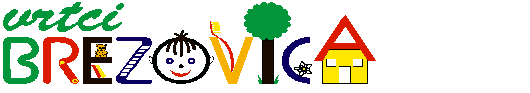 Nova pot 91351 Brezovica01 36 51 233www.vrtci-brezovica.si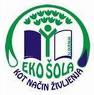 področje aktivnosti po kurikulumu Gibanjestarost otrok1 – 6 letstrokovni delavkiVesna Doles Rozman, Manca Zorenamen aktivnostiGibanjepotreben materialotrokove igrače opis aktivnosti(navodilo za aktivnosti)Po stanovanju postavite 10 igrač. Igrače razporedite v različne prostore v hiši(lahko tudi na vrtu, dvorišču). Nato postavite najljubšo igračo na začetek. Tu se vse prične - to je točka start. Nato otrok (ali skupaj) teče/ ta od starta do vsake igrače pri čemer se vsakič vrne/ ta do starta in šele nato nadaljuješ s tekom do nove igrače.(Primer: od starta do prve igrače in nazaj do starta, do druge igrače in nazaj do starta, do tretje igrače in se vrni na start ... do konca). Naloga se lahko nadaljuje tako, da na isti način tečeš npr. po prstih do vsake igrače, nazaj do starta pa po vseh štirih.morebitne fotografije dejavnosti iz interneta (navedite še vir)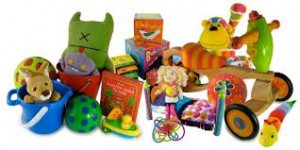 Misel, komentar vzgojiteljiceGibam, gibaš, gibamo 